Задача 1.4Вариант 2Задана схема соединений элементов сложной электрической цепи постоянного тока. Определить  (напряжение между зажимами  и ),  ( сопротивление цепи по отношению к тем же зажимам), если сопротивления заданы в килоомах (кОм). 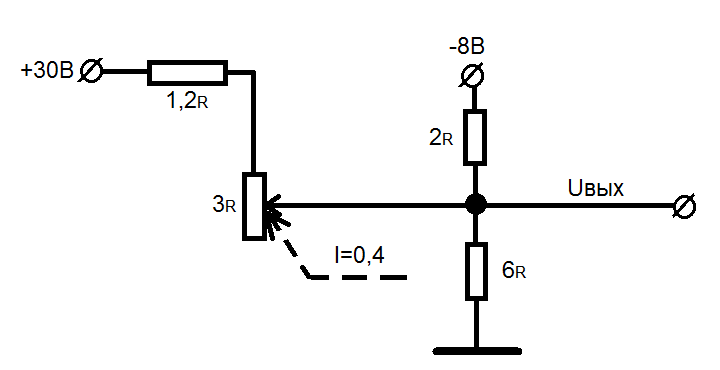 